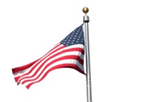 FreedomTo vote in all elections without punitive restrictionTo choose your religionTo choose whom you marryTo make your own health care choicesFrom injusticeFrom unscrupulous banking practicesFrom persecution and racismFrom Big Money in GovernmentFrom fear, with Gun safety rules that protect youFrom fear of devastating climate changeFor women to make their own reproductive health choicesOpportunityTo vote as you chooseTo live the American dreamTo live in affordable housingTo attend college that is affordableFor good paying jobs that support your familyFor immigrants to contribute to our societyFrom an economy that works for allAfforded byquality educationa progressive, fair tax systema court system that enforces contracts and lawsa fair and ethical governmentSecurityHaving a safe place to liveHaving a well-trained military & policeHaving a foreign policy that is guided by hopes of future generationsHaving clean air and waterHaving pure food and drugsHaving up-to-date and safe infrastructureHaving accessible health care for allHaving a strong safety net includingenhanced Social Securityexpanded Medicareextended Medicaidunemployment insuranceSNAP & TANF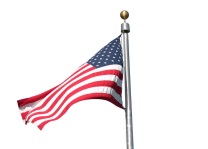 The Democrats’ Agenda for AmericaEqual pay for equal workReduce student debtOpportunities for women to advanceEconomic policies that support job growthSupport renewable energyReduce carbon emissionsSupport science-based environmental policyProtect Medicare and MedicaidRebuild America by investing in infrastructureImprove neighborhood public schoolsThree month’s paid family and maternity leaveRaise taxes on the top 1%Limit skyrocketing CEO payDefend the right of workers to bargainIncrease the national minimum wage to $15 per hourOppose trade agreements that export American jobsBreak up big banks that are “too big to fail”Fair and accessible voting for every eligible voterAccessible health care for allEffective gun safety policiesDemocrats are working for Freedom, Opportunity, and Security for all Americans!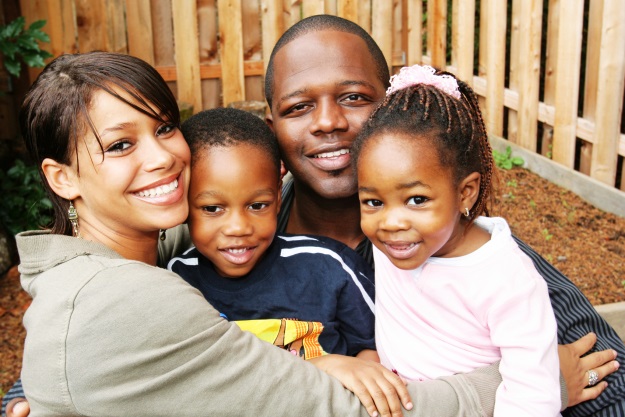 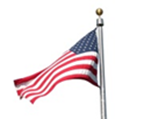 Contact us at www.democratsofdawsoncounty.orgdawsoncountydemocrats@gmail.comhttps://www.facebook.com/DawsonCountyDemocraticPartyBette Holland, ChairGood government guarantees our libertyLiberty means freedom, opportunity, and security for all!Are these values important to you and your family?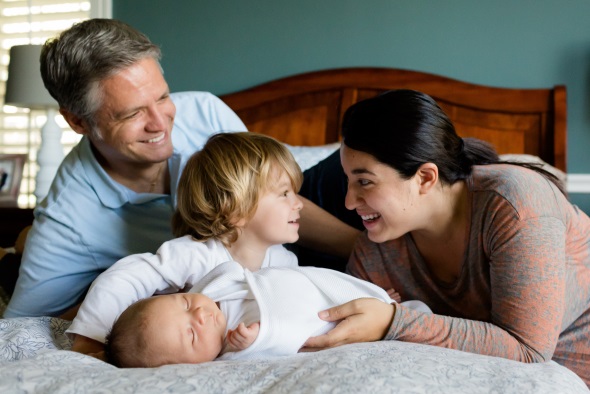 There is one organization that works for these values for all Americans.Read this pamphlet for more information!